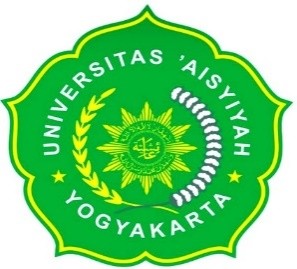 WORK SHEET ALUR KERJA PRAKTIKUM GIZI KESEHATAN REPRODUKSIPRODI PROFESI BIDAN FAKULTAS ILMU KESEHATANUNIVERSITAS ‘AISYIYAH YOGYAKARTAWORK SHEET ALUR KERJA PRAKTIKUM GIZI KESEHATAN REPRODUKSIPRODI PROFESI BIDAN FAKULTAS ILMU KESEHATANUNIVERSITAS ‘AISYIYAH YOGYAKARTAKelas/ Kelompok A1 / KELOMPOK 1 Nama Mahasiswa/ NIMElla Aprillyana 2010101011Resa Nur azizah 2010101004Nelva regita Putri 2010101010Intan Nur Aulia Dewi 2010101011PraktikumPertemuan 3-6AKasus ke- 1Seorang Ibu hamil (30 tahun) dengan usia kehamilan 14 minggu (BB hamil = 50 kg, BB sebelum hamil = 45 kg, TB = 157 cm, LiLA = 24 cm), tekanan darah 100/70 mmHg, suhu 36,5 oC, mengeluh agak pusing, morning sickness selama kehamilan. Nilai laboratorium menunjukkan Gula Darah Sewaktu 130 mg/dl, Hb  11,5 g/dl.  Tidak menyukai makanan pedas dan alergi udang. Wawancara riwayat  asupan  24  jam yang lalu : Energi = 1650 kkal, Protein = 43 g, Lemak = 50 g.Seorang Ibu hamil (30 tahun) dengan usia kehamilan 14 minggu (BB hamil = 50 kg, BB sebelum hamil = 45 kg, TB = 157 cm, LiLA = 24 cm), tekanan darah 100/70 mmHg, suhu 36,5 oC, mengeluh agak pusing, morning sickness selama kehamilan. Nilai laboratorium menunjukkan Gula Darah Sewaktu 130 mg/dl, Hb  11,5 g/dl.  Tidak menyukai makanan pedas dan alergi udang. Wawancara riwayat  asupan  24  jam yang lalu : Energi = 1650 kkal, Protein = 43 g, Lemak = 50 g.BHasil diskusiDS: Ibu dengan usia kehamilan 14 Minggu Mengeluh agak pusing, dan morning sickness saat kehamilan Tidak menyukai makanan pedas dan alergi udang DO:Antrometri : BB = 50 kg  BB Pra hamil = 45 kg TB = 157 cm LILA = 24 cmVital Sign TD = 100/70 mmHg Suhu =  36,5 Hasil Lab Gula darah = 130mg/dl Hb = 11,5 g/dl Analisis kasus Status gizi Ibu IMT = BB  : TB2  =  45 : 1,572  =  45 : 2,4649   =  18,25 (normal) Catatan Kategori IMT pada TM I Berat badan kurang = <18,5 kg/m2Berat badan normal = 18,5-24,9 kg/m2Berat badan berlebih = 25-29,9 kg/m2Obesitas = > 30 kg/m2Vital SignHasil LabHitungan kebutuhan kaloridan kebutuhan K,P,L    Rumus Hariss benedict= 655.1 + (9.563 x W(45 kg) + (1.850 x H(157 cm) – (4.676 x A(30th) = 655.1 + 430,335 + 290,4 – 140,280= 1.375,855 -  140,280=  1.235,57TEE = BMR x FA= 1.235,57 x 1,375 (aktifitas ringan)=  1. 698,90 kkalEnergy = TEE + Trimester 1= 1. 698,90 + 180 (kebutuhan energy trimester 1)= 1.878,9 kkal/hari Karbohidrat= 60% x 1.878,9=  1.277,34 : 4 (1gram karbohidrat = 4 kalori)=  319,335 + 25 (adalah AKG karbo tambahan untuk ibu trimester 1) = 344.335Protein = 10 % x 1.878,9= 187,89 : 4 (1 gram protein = 4 kalori )= 46,97 + 20 (adalah AKG protein tambahan untuk ibu trimester 1)= 66,97 grLemak = 25% x 1.878,9= 469,7 : 9 (1 gram lemak = 9 kalori)= 52,18 + 6 (adalah AKG lemak tambahan untuk ibu trimester 1)  = 58,18Perbandingan hitungan dengan recallJadi, perbanding Perhitungan kebutuhan kalori dengan recall menunjukkan bahwa recall (1650 kkal/hari) terlalu banyak/ melelbihi kebutuhan asupan kebutuhan energi dimana seharusnya asupan energi ibu yang dibutuhkan adalah sebesar  (1.878,9 kkal/hari). Jika asupan ibu setiap harinya secara terus menerus melebihi Ibu akan beresiko obesitas jika mengikuti kebiasaan makannya. DS: Ibu dengan usia kehamilan 14 Minggu Mengeluh agak pusing, dan morning sickness saat kehamilan Tidak menyukai makanan pedas dan alergi udang DO:Antrometri : BB = 50 kg  BB Pra hamil = 45 kg TB = 157 cm LILA = 24 cmVital Sign TD = 100/70 mmHg Suhu =  36,5 Hasil Lab Gula darah = 130mg/dl Hb = 11,5 g/dl Analisis kasus Status gizi Ibu IMT = BB  : TB2  =  45 : 1,572  =  45 : 2,4649   =  18,25 (normal) Catatan Kategori IMT pada TM I Berat badan kurang = <18,5 kg/m2Berat badan normal = 18,5-24,9 kg/m2Berat badan berlebih = 25-29,9 kg/m2Obesitas = > 30 kg/m2Vital SignHasil LabHitungan kebutuhan kaloridan kebutuhan K,P,L    Rumus Hariss benedict= 655.1 + (9.563 x W(45 kg) + (1.850 x H(157 cm) – (4.676 x A(30th) = 655.1 + 430,335 + 290,4 – 140,280= 1.375,855 -  140,280=  1.235,57TEE = BMR x FA= 1.235,57 x 1,375 (aktifitas ringan)=  1. 698,90 kkalEnergy = TEE + Trimester 1= 1. 698,90 + 180 (kebutuhan energy trimester 1)= 1.878,9 kkal/hari Karbohidrat= 60% x 1.878,9=  1.277,34 : 4 (1gram karbohidrat = 4 kalori)=  319,335 + 25 (adalah AKG karbo tambahan untuk ibu trimester 1) = 344.335Protein = 10 % x 1.878,9= 187,89 : 4 (1 gram protein = 4 kalori )= 46,97 + 20 (adalah AKG protein tambahan untuk ibu trimester 1)= 66,97 grLemak = 25% x 1.878,9= 469,7 : 9 (1 gram lemak = 9 kalori)= 52,18 + 6 (adalah AKG lemak tambahan untuk ibu trimester 1)  = 58,18Perbandingan hitungan dengan recallJadi, perbanding Perhitungan kebutuhan kalori dengan recall menunjukkan bahwa recall (1650 kkal/hari) terlalu banyak/ melelbihi kebutuhan asupan kebutuhan energi dimana seharusnya asupan energi ibu yang dibutuhkan adalah sebesar  (1.878,9 kkal/hari). Jika asupan ibu setiap harinya secara terus menerus melebihi Ibu akan beresiko obesitas jika mengikuti kebiasaan makannya. Yogyakarta, 06 April 2022.Dosen Pengampu Praktikum(Ririn Wahyuhidayati, S.ST., M.KM)Yogyakarta, 06 April 2022.Dosen Pengampu Praktikum(Ririn Wahyuhidayati, S.ST., M.KM)Yogyakarta, 06 April 2022.Dosen Pengampu Praktikum(Ririn Wahyuhidayati, S.ST., M.KM)